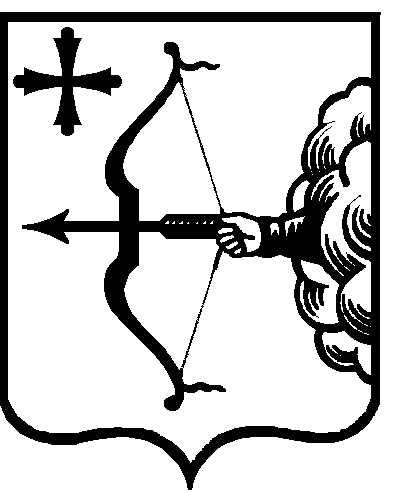 О внесении изменений в распоряжение министерства юстиции Кировской области от 01.06.2016 № 37Руководствуясь постановлением Правительства Кировской области от 30.12.2015 №77/893 «О Правилах определения требований к отдельным видам товаров, работ, услуг (в том числе предельных цен товаров, работ, услуг), закупаемым государственными органами Кировской области (в том числе органами государственной власти Кировской области), органом управления Кировского областного территориального фонда обязательного медицинского страхования (включая соответственно территориальные органы (подразделения) и подведомственные областные государственные казенные и бюджетные учреждения)» (с изменениями, внесёнными постановлением Правительства Кировской области от 05.05.2017 N 64/241):1. Внести в распоряжение министерства юстиции Кировской области от 01.06.2016 № 37 «Об утверждении требований к отдельным видам товаров, работ, услуг, закупаемым министерством юстиции Кировской области и подведомственными ему Кировскими областными государственными казенными учреждениями «Центр по обслуживанию и сопровождению официальных сайтов мировых судей» и «Центр юридико-технической обработки муниципальных нормативных правовых актов Кировской области»» следующие изменения:1.1. В наименовании, пункте 1 распоряжения и заголовке прилагаемых требований к отдельным видам товаров, работ, услуг, закупаемым министерством юстиции Кировской области и подведомственными ему Кировскими областными государственными казенными учреждениями «Центр по обслуживанию и сопровождению официальных сайтов мировых судей» и «Центр юридико-технической обработки муниципальных нормативных правовых актов Кировской области», слова «подведомственными ему Кировскими областными государственными казенными учреждениями «Центр по обслуживанию и сопровождению официальных сайтов мировых судей» и «Центр юридико-технической обработки муниципальных нормативных правовых актов Кировской области» заменить словами «подведомственным ему Кировским областным государственным казенным учреждением «Центр комплексного обеспечения».2. Утвердить требования к отдельным видам товаров, работ, услуг, закупаемым министерством юстиции Кировской области и подведомственным ему Кировским областным государственным казенным учреждением «Центр комплексного обеспечения в новой редакции согласно приложению.3. Заместителю министра Кашину С.А.:3.1. Довести настоящее распоряжение до сведения государственных служащих министерства и работников учреждения;3.2. Разместить настоящее распоряжение на официальном сайте единой информационной системы в сфере закупок в информационно-телекоммуникационной сети «Интернет» (www.zakupki.gov.ru) в течение 7 рабочих дней со дня его принятия.4. Контроль за выполнением распоряжения оставляю за собой.И.о. министра юстицииКировской области						              С.В. Годловский__________________________________________________________________ПОДГОТОВЛЕНОНачальник отдела организационно-документационного обеспечения                                                   Ю.И. НазароваСОГЛАСОВАНОЗаместитель министра                                                                          С.А. КашинНачальник отдела, главный бухгалтер                                                                                Е.В. ФокинаГлавный консультантгосударственно-правового управления                                           С.И. ЗолотоваМИНИСТЕРСТВО ЮСТИЦИИ КИРОВСКОЙ  ОБЛАСТИРАСПОРЯЖЕНИЕМИНИСТЕРСТВО ЮСТИЦИИ КИРОВСКОЙ  ОБЛАСТИРАСПОРЯЖЕНИЕМИНИСТЕРСТВО ЮСТИЦИИ КИРОВСКОЙ  ОБЛАСТИРАСПОРЯЖЕНИЕМИНИСТЕРСТВО ЮСТИЦИИ КИРОВСКОЙ  ОБЛАСТИРАСПОРЯЖЕНИЕ№г. Киров г. Киров г. Киров г. Киров 